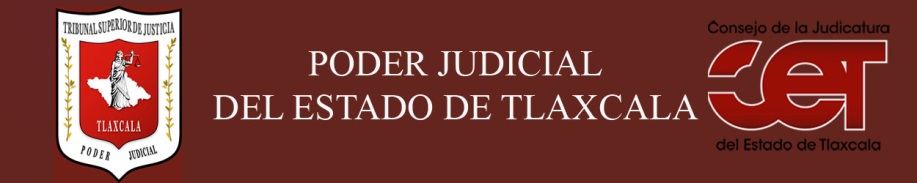 Formato público de Curriculum VitaeI.- DATOS GENERALES:I.- DATOS GENERALES:Nombre:GLORIA MALDONADO RIVERACargo en el Poder Judicial: SECRETARIA DE ACUERDOS Área de Adscripción: JUZGADO DE LO CIVIL DEL DISTRITO JUDICIAL DE JUÁREZFecha de Nacimiento: (cuando se requiera para ejercer el cargo) 16 DE ABRIL DE 1976II.- PREPARACIÓN ACADÉMICA: II.- PREPARACIÓN ACADÉMICA: Último grado de estudios:MAESTRIAInstitución:CENTRO DE INVESTIGACIONES JURÍDICAS Y POLÍTICAS DE LA DIVISIÓN DE ESTUDIOS DE POSGRADO DE LA UNIVERSIDAD AUTÓNOMA DE TLAXCALAPeriodo:2001-2003Documento: CERTIFICADO DE TERMINACIÓN DE LA MAESTRÍA EN DERECHO CONSTITUCIONAL Y AMPAROTítulo Profesional: Cédula: Estudios Profesionales:LICENCIADA EN DERECHOInstitución: FACULTAD DE DERECHO Y CIENCIAS POLÍTICAS DE LA UNIVERSIDAD AUTÓNOMA DE TLAXCALAPeriodo: 1993-1998Documento: TÍTULO PROFESIONALCédula: 2976336III.- EXPERIENCIA LABORAL: a)  tres últimos empleosIII.- EXPERIENCIA LABORAL: a)  tres últimos empleosIII.- EXPERIENCIA LABORAL: a)  tres últimos empleos1Periodo (día/mes/año) a (día/mes/año):1 DE MARZO DE 1999Nombre de la Empresa:Nombre de la Empresa:PODER EJECUTIVO DEL ESTADO DE TLAXCALACargo o puesto desempeñado:Cargo o puesto desempeñado:AUXILIAR DEL ASESOR DEL GOBERNADORCampo de Experiencia:  Campo de Experiencia:  CIVIL Y ADMINISTRATIVO2Periodo (día/mes/año) a (día/mes/año):24 DE MAYO DE 1999Nombre de la Empresa:Nombre de la Empresa:PODER JUDICIAL DEL ESTADO DE TLAXCALACargo o puesto desempeñado:Cargo o puesto desempeñado:SECRETARIA DE ACUERDOS INTERINA ADSCRITA AL ENTONCES JUZGADO LOCAL DEL MUNICIPIO DE CHIAUTEMPANCampo de Experiencia:  Campo de Experiencia:  CIVIL, FAMILIAR Y MERCANTIL3Periodo(día/mes/año) a (día/mes/año):26 DE ENERO DE 2004Nombre de la Empresa:Nombre de la Empresa:UNIVERSIDAD AUTÓNOMA DE TLAXCALACargo o puesto desempeñado:Cargo o puesto desempeñado:DOCENTECampo de Experiencia:  Campo de Experiencia:  CIVIL, FAMILIAR, MERCANTIL Y SUS PROCESALESIV.- EXPERIENCIA LABORAL: b) Últimos cargos en el Poder Judicial:IV.- EXPERIENCIA LABORAL: b) Últimos cargos en el Poder Judicial:IV.- EXPERIENCIA LABORAL: b) Últimos cargos en el Poder Judicial:Área de adscripciónPeriodo 1JUZGADO DE LO CIVIL DEL DISTRITO JUDICIAL DE JUÁREZ8 DE ABRIL DE 2019 A LA FECHA2JUZGADO DE LO CIVIL Y FAMILIAR DEL DISTRITO JUDICIAL DE MORELOS19 DE ABRIL DE 2017 AL 5 7 ABRIL DE 20193SECRETARIA DE ACUERDOS “EN FUNCIONES DE PROYECTISTA” ADSCRITA AL JUZGADO CUARTO DE CUAUHTÉMOC24 DE MARZO DE 2014 AL 18 DE ABRIL DE 20174.SECRETARIA PROYECTISTA DE LA ENTONCES SALA ELECTORAL ADMINISTRATIVA DEL PODER JUDICIAL DEL ESTADO DE TLAXCALA21 DE MARZO DE 2012 AL 23 DE MARZO DE 2014V.- INFORMACION COMPLEMENTARIA:Últimos cursos y/o conferencias y/o capacitaciones y/o diplomados, etc. (de al menos cinco cursos)V.- INFORMACION COMPLEMENTARIA:Últimos cursos y/o conferencias y/o capacitaciones y/o diplomados, etc. (de al menos cinco cursos)V.- INFORMACION COMPLEMENTARIA:Últimos cursos y/o conferencias y/o capacitaciones y/o diplomados, etc. (de al menos cinco cursos)V.- INFORMACION COMPLEMENTARIA:Últimos cursos y/o conferencias y/o capacitaciones y/o diplomados, etc. (de al menos cinco cursos)Nombre del PonenteInstitución que impartióFecha o periodo1DIPLOMADO EN DERECHO FAMILIAR.CATEDRÁTICOS Y ESPECIALISTAS EN LA MATERIA DEL INSTITUTO DE ESTUDIOS JUDICIALES DEL PODER JUDICIAL DEL ESTADO DE PUEBLA, TOMADO EN EL INSTITUTO DE ESPECIALIZACIÓN DEL PODER JUDICIAL DEL ESTADO DER TLAXCALAINICIO EL 5 DE FEBRERO Y CONCLUYO EL 4 DE MAYO de 20192TALLER DIAGNOSTICO Y CONSTRUCCIÓN DE RUTAS CRÍTICAS SOBRE ÓRDENES DE PROTECCIÓNPERSONAL ESPECIALIZADO DE LA ORGANIZACIÓN EQUIS JUSTICIA PARA MUJERES A. C., POR PARTE DEL TRIBUNAL SUPERIOR DE JUSTICIA.15 Y 16 DE NOVIEMBRE DE 20183JUZGAR CON PERSPECTIVA DE GÉNEROPRESIDENTA DEL TRIBUNAL SUPERIOR DE JUSTICIA Y DEL CONSEJO DE LA JUDICATURA DEL ESTADOJUNIO DE 20174CURSO DE DERECHOS HUMANOS Y GÉNEROCOMISIÓN NACIONAL DE DERECHOS HUMANOS Y EL TRIBUNAL SUPERIOR DE JUSTICIA DEL ESTADO DE TLAXCALA20 JUNIO A 13 DE JULIO DE 20165CURSO SOBRE EL NUEVO SISTEMA DE JUSTICIA PENAL, ACUSATORIO Y ADVERSALSETEC8 DE MARZO AL 27 DE ABRIL DE 20166Conferencia Magistral “PROTOCOLO DE ACTUACIÓN PARA QUIENES IMPARTEN JUSTICIA EN CASOS QUE INVOLUCREN DERECHOS DE PERSONAS CON DISCAPACIDAD.” SECRETARIA DE LA DIRECTORA GENERAL DE ESTUDIOS, PROMOCIÓN Y DESARROLLO DE LOS DERECHOS HUMANOS DE LA SCJN, INVITADA POR LA PRESIDENTA DEL TRIBUNAL SUPERIOR DE JUSTICIA Y DEL CONSEJO DE LA JUDICATURA DEL ESTADO 23-OCTUBRE-2015.7Conferencia magistral “PROTOCOLO DE ACTUACIÓN PARA QUIENES IMPARTEN JUSTICIA EN CASOS QUE INVOLUCREN NIÑAS, NIÑOS Y ADOLESCENTES.” ASESORA DE LA DIRECTORA GENERAL DE ESTUDIOS, PROMOCIÓN Y DESARROLLO DE LOS DERECHOS HUMANOS DE LA SCJN, INVITADA POR LA PRESIDENTA DEL TRIBUNAL SUPERIOR DE JUSTICIA Y DEL CONSEJO DE LA JUDICATURA DEL ESTADO (21-OCTUBRE-2015).8Conferencia Magistral “PROTOCOLO DE ACTUACIÓN PARA QUIENES IMPARTEN JUSTICIA EN CASOS QUE AFECTEN A PERSONAS MIGRANTES Y SUJETAS DE PROTECCIÓN INTERNACIONAL.” PROFESIONAL OPERATIVO DE LA DIRECCIÓN GENERAL DE ESTUDIOS, PROMOCIÓN Y DESARROLLO DE LOS DERECHOS HUMANOS DE LA SCJN, INVITADO POR LA PRESIDENTA DEL TRIBUNAL SUPERIOR DE JUSTICIA Y DEL CONSEJO DE LA JUDICATURA DEL ESTADO (19-OCTUBRE-2015).9TALLER “ORALIDAD EN MATERIA MERCANTIL”.JURISTAS DEL PODER JUDICIAL DEL DISTRITO FEDERAL, INVITADOS POR LA PRESIDENTA DEL TRIBUNAL SUPERIOR DE JUSTICIA Y DEL CONSEJO DE LA JUDICATURA DEL ESTADO19, 20, 26 Y 27-JUNIO-201510Conferencia Magistral “MÉTODO PARA  CASOS JURÍDICOS”OTORGADO POR EL CONSEJO DE LA JUDICATURA DEL ESTADO DE TLAXCALA(22-AGOSTO-2014).11CURSO DE ACTUALIZACIÓN EN MATERIA DE JUICIO ORAL MERCANTILCATEDRÁTICOS EXTRANJEROS Y NACIONALES, INVITADOS POR LA FACULTAD DE DERECHO DE LA UNIVERSIDAD METROPOLITANA DE TLAXCALA Y EL TRIBUNAL SUPERIOR DE JUSTICIA DE TLAXCALADEL 8 AL 19 DE OCTUBRE DE 2012, CUBRIENDO UN TOTAL DE 40 HORAS12CONSTANCIA POR LA PARTICIPACIÓN EN EL CURSO “REFORMAS AL CÓDIGO DE COMERCIO.” FUNCIONARIOS JUDICIALES DEL DISTRITO FEDERAL, INVITADOS POR EL TRIBUNAL SUPERIOR DE JUSTICIA DE DISTRITO FEDERAL Y EL TRIBUNAL SUPERIOR DE JUSTICIA DEL ESTADO DE TLAXCALA (30 SEPTIEMBRE Y 1 DE OCTUBRE DE 2011).13CONSTANCIA POR LA PARTICIPACIÓN EN EL “CURSO DE ACTUALIZACIÓN EN MATERIA DE DERECHO CIVIL Y FAMILIAR.” IMPARTIDO POR LOS MAGISTRADOS DE LA SALA CIVIL DEL PODER JUDICIAL DEL ESTADO DE TLAXCALA (DEL 7 DE JUNIO AL 28 DE AGOSTO DEL 2010).14CONFERENCIA “LA CONVENCIÓN DE LA HAYA SOBRE ASPECTOS CIVILES DE LA SUSTRACCIÓN INTERNACIONAL DE MENORES.” COMISIÓN DE GOBIERNO INTERNO Y ADMINISTRACIÓN DEL TRIBUNAL SUPERIOR DE JUSTICIA DEL ESTADO,(24 DE AGOSTO DE 2010).15COLOQUIO INTITULADO “LOS DERECHOS HUMANOS EN MÉXICO”. ORGANIZADA POR LA ESCUELA DE ARGUMENTACIÓN JURÍDICA INCORPORADA A LA UNIVERSIDAD AUTÓNOMA DE TLAXCALA, CENTRO DE INVESTIGACIONES JURÍDICAS Y POLÍTICAS DE LA DIVISIÓN DE ESTUDIOS DE POSGRADO DE LA UNIVERSIDAD AUTÓNOMA DE TLAXCALA Y CONACYT(4 Y 5 DE JUNIO DE 2010).16CURSO TALLER “ARGUMENTACIÓN JURÍDICA”, MTRO. SERGIO ARTURO GUERRA OLVERA, DR. DAVID CIENFUEGOS SALGADO Y MAGDO. ROBERTO MARTÍNEZ ESPINOZA, INVITADOS POR LA COMISIÓN DE GOBIERNO INTERNO Y ADMINISTRACIÓN DEL TRIBUNAL SUPERIOR DE JUSTICIA DEL ESTADO (25 Y 26 DE SEPTIEMBRE, 3, 10, 16 Y17 DE OCTUBRE DE 2009).17CONSTANCIA POR LA PARTICIPACIÓN EN EL SEMINARIO DE ACTUALIZACIÓN “APLICACIÓN DE LA TEORÍA DEL DELITO DESPUÉS DE LA REFORMA CONSTITUCIONAL DE 2008.” PROF. H.C. DRES. ENRIQUE DÍAZ-ARANDA, INVITADO POR LA COMISIÓN DE GOBIERNO INTERNO Y ADMINISTRACIÓN DEL PODER JUDICIAL DEL ESTADO DE TLAXCALA (DEL 17 DE SEPTIEMBRE AL 8 DE OCTUBRE DE 2008).18DIPLOMADO “DERECHOS HUMANOS DE LA MUJER, SU DIFUSIÓN, OBSERVACIÓN Y RESPETO, COMO MEDIO PARA LA PREVENCIÓN DE LA VIOLENCIA DE GÉNERO”. ORGANIZADO POR LA DIVISIÓN DE ESTUDIOS DE POSGRADO DE LA UNIVERSIDAD AUTÓNOMA DE TLAXCALA Y EL INSTITUTO ESTATAL DE LA MUJER(AGOSTO Y SEPTIEMBRE 2008, 48 HORAS).19DIPLOMA POR HABER CONCLUIDO EN EL “DIPLOMADO EN DERECHO CIVIL, PROCESAL CIVIL Y AMPARO CIVIL”. SUPREMA CORTE DE JUSTICIA DE LA NACIÓN(DEL 03 DE MARZO AL 112 DE JULIO DE 2008).20CONSTANCIA DE PARTICIPACIÓN EN LAS “MESAS REGIONALES DE TRABAJO SOBRE LA AGILIZACIÓN DEL PROCESO DE ADOPCIÓN”. EFECTUADO POR SISTEMA NACIONAL PARA EL DESARROLLO INTEGRAL DE LA FAMILIA, SISTEMA ESTATAL PARA EL DESARROLLO INTEGRAL DE LA FAMILIA Y LA SECRETARÍA DE SALUD(20 DE JUNIO DE 2007).21CONSTANCIA POR LA ASISTENCIA AL “SEMINARIO SOBRE ÉTICA JUDICIAL”. SUPREMA CORTE DE JUSTICIA DE LA NACIÓN, A TRAVÉS DE LA DIRECCIÓN GENERAL DE CASAS DE LA CULTURA JURÍDICA Y ESTUDIOS HISTÓRICOS (6, 8, 9,10 Y 11 DE NOVIEMBRE DE 2006).22CONSTANCIA POR EL CURSO-TALLER “DOGMÁTICA DE LA JUSTICIA PARA ADOLESCENTES.” DR. CARLOS GONZÁLES BLANCO, DIRECTOR DEL INSTITUTO DE ESPECIALIZACIÓN JUDICIAL DEL TRIBUNAL SUPERIOR DE JUSTICIA DEL ESTADO (DEL 11 AL 30 DE AGOSTO DE 2006).23DIPLOMA POR SU PARTICIPACIÓN EN EL “DIPLOMADO EN DERECHO PROCESAL CIVIL”.CENTRO DE INVESTIGACIONES JURÍDICAS Y POLÍTICAS DE LA DIVISIÓN DE ESTUDIOS DE POSGRADO DE LA UNIVERSIDAD AUTÓNOMA DE TLAXCALA (DEL 19 DE MAYO AL 30 DE JUNIO DE 2006)24CONSTANCIA POR PARTICIPACIÓN EN EL “FORO DE CONFERENCIAS DE VIOLENCIA INTRAFAMILIAR.” DIVERSOS PONENTES, INVITADOS POR LA SALA FAMILIAR DEL TRIBUNAL SUPERIOR DE JUSTICIA DEL ESTADO DE TLAXCALA (DEL 8 DE SEPTIEMBRE AL 20 DE OCTUBRE DEL 2005).25CONSTANCIA POR LA PARTICIPACIÓN EN EL “SEMINARIO DE ACTUALIZACIÓN EN DERECHO PENAL.” PROF. H.C. DRES. ENRIQUE DÍAZ-ARANDA, INVITADO POR LA COMISIÓN DE GOBIERNO INTERNO Y ADMINISTRACIÓN DEL PODER JUDICIAL DEL ESTADO DE TLAXCALA (5 AL 27 DE AGOSTO DEL 2005).26DIPLOMA POR HABER CONCLUIDO EN EL “DIPLOMADO EN DERECHO PROCESAL CONSTITUCIONAL”. SUPREMA CORTE DE JUSTICIA DE LA NACIÓN, A TRAVÉS DE LA DIRECCIÓN GENERAL DE CASAS DE LA CULTURA JURÍDICA Y ESTUDIOS HISTÓRICOS(DEL 15 DE MARZO AL 7 DE JUNIO DE 2005, 128 HORAS).27RECONOCIMIENTO POR LA PARTICIPACIÓN EN EL “CURSO DE ESPECIALIZACIÓN SOBRE DERECHOS DE LA NIÑEZ”. IMPARTIDO POR LA SUPREMA CORTE DE JUSTICIA DE LA NACIÓN Y EL FONDO DE LAS NACIONES UNIDAS PARA LA INFANCIA (UNICEF), (MARZO DE 2005).28CONSTANCIA POR PARTICIPACIÓN EN EL “CURSO DE ORTOGRAFÍA Y REDACCIÓN.”  LICENCIADA EN LITERATURA HISPANOAMERICANA FILOMENA CUAHUTLE BAUTISTA, INVITADA POR LA COMISIÓN DE GOBIERNO INTERNO Y ADMINISTRACIÓN DEL TRIBUNAL SUPERIOR DE JUSTICIA DEL ESTADO DE TLAXCALA(DEL 20 DE SEPTIEMBRE AL 27 DE OCTUBRE DEL 2004).29CONSTANCIA POR LA PARTICIPACIÓN EN EL “CURSO DE INTERPRETACIÓN Y ARGUMENTACIÓN JURÍDICA.” IMPARTIDA POR EL MAESTRO CARLOS BÁEZ SILVA, INVITADO POR EL TRIBUNAL SUPERIOR DE JUSTICIA DEL ESTADO DE TLAXCALA(DEL 10 DE SEPTIEMBRE AL 9 DE OCTUBRE DEL 2004).30CONSTANCIA POR LA PARTICIPACIÓN EN EL “SEMINARIO DE ACTUALIZACIÓN EN DERECHO CIVIL.” DR. JOSÉ DE JESÚS LÓPEZ MONRROY, INVITADO POR LA  COMISIÓN DE GOBIERNO INTERNO Y ADMINISTRACIÓN DEL PODER JUDICIAL DEL ESTADO DE TLAXCALA(DEL 4 DE JUNIO AL 7 DE AGOSTO DE 2004).31DIPLOMA POR ACREDITAR EL “DIPLOMADO EN DERECHOS HUMANOS.” IMPARTIDO POR LA COMISIÓN NACIONAL DE LOS DERECHOS HUMANOS, LA UNIVERSIDAD AUTÓNOMA DE TLAXCALA Y LA COMISIÓN ESTATAL DE DERECHOS HUMANOS DE TLAXCALA (DEL 2 DE SEPTIEMBRE DE 2003 AL 24 DE ENERO DE 2004).32CONSTANCIA POR LA PARTICIPACIÓN EN EL “PRIMER SEMINARIO DE ACTUALIZACIÓN EN DERECHO PENAL.” DR. DR. ENRIQUE DÍAZ-ARANDA, INVITADO POR LA COMISIÓN DE GOBIERNO INTERNO Y ADMINISTRACIÓN DEL PODER JUDICIAL DEL ESTADO DE TLAXCALA (DEL 15 DE AGOSTO AL 20 DE SEPTIEMBRE DEL 2003).33CONSTANCIA POR LA ASISTENCIA A LA CONFERENCIA MAGISTRAL INTITULADA “¿PUEDE EL ESTADO TORTURAR A UN CULPABLE PARA SALVAGUARDAR VIDAS DE INOCENTES?” PROF. DR. DR. H.C. MULT CLAUS ROXIN, INVITADO POR LA COORDINACIÓN GENERAL JURÍDICA DE PACHUCA DE SOTO, HIDALGO.(15 DE NOVIEMBRE DE 2003).34RECONOCIMIENTO POR HABER ASISTIDO AL CURSO DE “ESPECIALIZACIÓN SOBRE DERECHOS DE LA NIÑEZ.” SUPREMA CORTE DE JUSTICIA DE LA NACIÓN, EL FONDO DE LAS NACIONES UNIDAS PARA LA INFANCIA (UNICEF) E INSTITUTO DE LA JUDICATURA FEDERAL (DEL 18 AL 17 DE ABRIL 2002)35CONSTANCIA AL “PRIMER CURSO DE ESPECIALIZACIÓN SOBRE LOS DERECHOS DE LA NIÑEZ”. SUPREMA CORTE DE JUSTICIA DE LA NACIÓN, EL FONDO DE LAS NACIONES UNIDAS PARA LA INFANCIA (UNICEF) Y EL INSTITUTO DE LA JUDICATURA FEDERAL(OCTUBRE 2001).36CONSTANCIA POR LA PARTICIPACIÓN EN EL “PRIMER CURSO DE FORMACIÓN INICIAL.” IMPARTIDO POR EL MAESTRO AZOL ROSSAINZZ ESTRADA INVITADO POR EL CENTRO DE ESTUDIOS JUDICIALES DEL TRIBUNAL SUPERIOR DE JUSTICIA DEL ESTADO DE TLAXCALA (14 DE SEPTIEMBRE DEL 2000).VI.- Sanciones Administrativas Definitivas (dos ejercicios anteriores a la fecha):VI.- Sanciones Administrativas Definitivas (dos ejercicios anteriores a la fecha):VI.- Sanciones Administrativas Definitivas (dos ejercicios anteriores a la fecha):VI.- Sanciones Administrativas Definitivas (dos ejercicios anteriores a la fecha):SiNoEjercicioNota: Las sanciones definitivas se encuentran especificadas en la fracción  XVIII del artículo 63 de la Ley de Transparencia y Acceso a la Información Pública del Estado, publicadas en el sitio web oficial del Poder Judicial, en la sección de Transparencia.No2018No2017VII.- Fecha de actualización de la información proporcionada:VII.- Fecha de actualización de la información proporcionada:Santa Anita Huiloac, Apizaco, Tlaxcala, a 3 de julio de 2019.Santa Anita Huiloac, Apizaco, Tlaxcala, a 3 de julio de 2019.